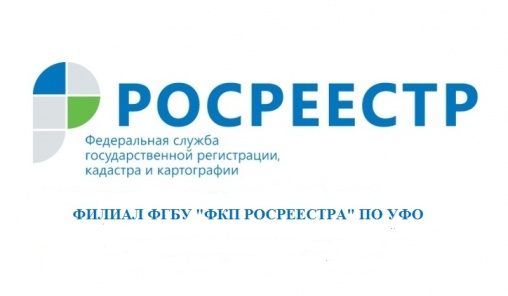 За одиннадцать месяцев 2018 года Кадастровая палата по Уральскому федеральному округу на территории Свердловской области предоставила более 1,8 млн. выписок из Единого государственного реестра недвижимости. Электронный вид выписок как наиболее удобный и практичный получил предпочтение – 86% против 14% бумажных. 
«Выписка из ЕГРН – единственный документ, который подтверждает право собственности на объект недвижимости, – говорит директор Кадастровой палаты по Уральскому федеральному округу Рафаэль Лутфуллин. – В каком формате получить сведения – бумажном или электронном – заявитель выбирает сам».
Электронная выписка сведений об объекте недвижимости предоставляется по электронной почте в составе пакета документов формата ZIP-архива. Архивная папка содержит XML-файл электронной выписки и SIG-файл электронной подписи.
Открыть выписку и проверить корректность заверяющей ее электронной подписи можно с помощью сервиса «Проверка электронного документа» Росреестра. Чтобы перевести выписку в печатный вид, достаточно загрузить XML-файл, нажать кнопку «Проверить» и выбрать функцию «Просмотр файла». Полученную таблицу данных можно распечатать или сохранить как файл PDF. Для проверки электронной подписи требуется прикрепить оба файла, и нажать «Проверить». 
Выписка сведений из ЕГРН может потребоваться при различных операциях с недвижимостью (покупке, продаже, дарении или обмене квартиры, дачи, земельного участка, вступлении в наследство, страховании квартиры, дома или гаража, оформлении кредита под залог имущества). Выписка позволяет удостовериться в том, что приобретаемое имущество свободно от запретов, арестов, не находится в залоге и не принадлежит третьему лицу.филиал ФГБУ «ФКП Росреестра» по УФО